1. План-схема учрежденияПлан-схема района расположения учреждения 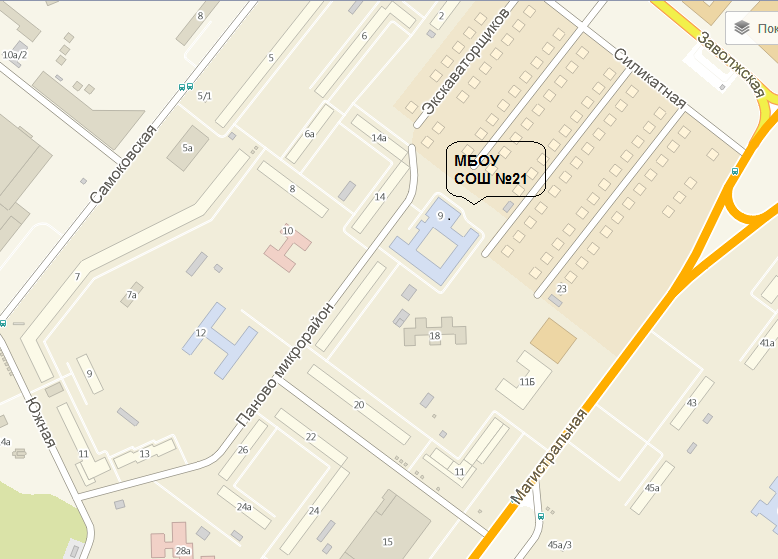 1.2.  План схема пути движения транспортных потоков  и детей. 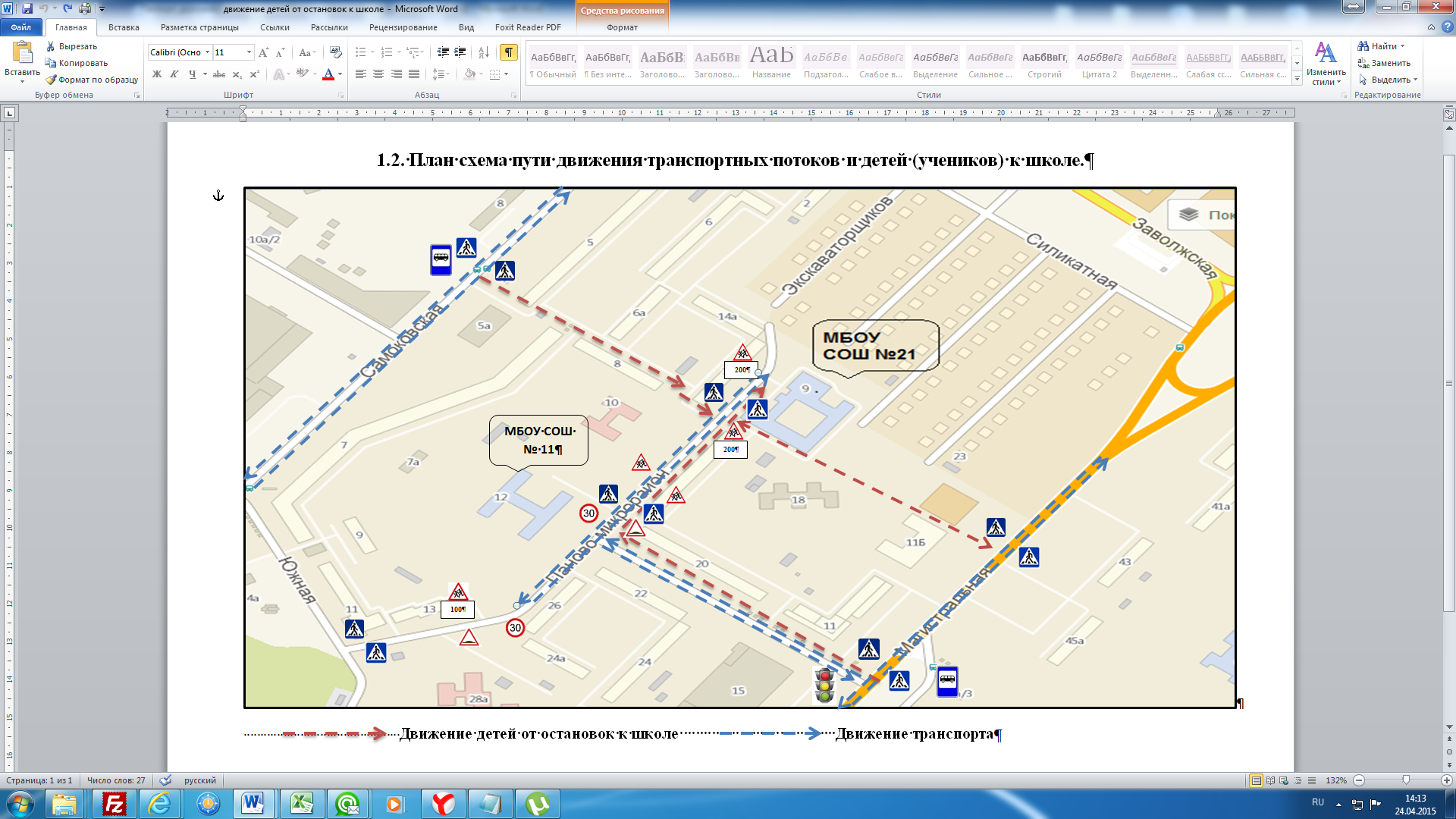 